	ANAE N° 117Vol 24, tome II, mai 2012L’animal dans le soin : entre théories et pratiquesColloque InternationalLes activités associant l’animal à visée thérapeutique (T.A.A.) connaissent un vif engouement auprès des professionnels de la santé humaine (médecins, psychologues, psychomotriciens, thérapeutes, etc.), de l’animal (éthologues, vétérinaires, etc.), mais aussi auprès du grand public qui manifeste un intérêt de plus en plus prononcé pour la question du bien-être humain et animal. Cette démarche, bien qu’altruiste mérite d’être encadrée et évaluée. Les conditions de mise au travail de l’animal et les impacts des TAA sur la santé de l’animal doivent être examinées. Ce colloque rassemble un panel de scientifiques travaillant sur des questions complémentaires.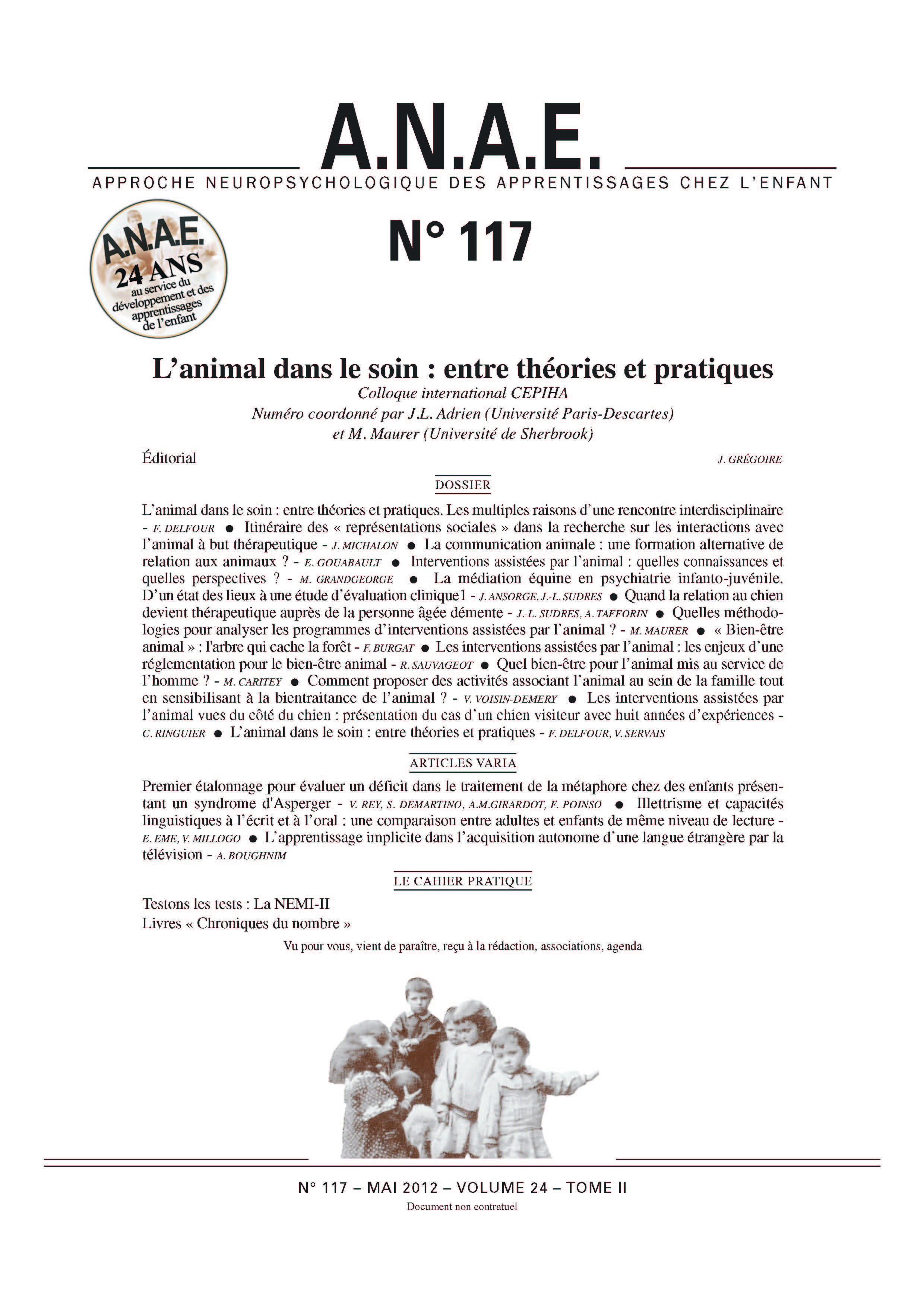 Ainsi seront décrites les représentations et les croyances que l’homme construit au sujet de l’animal dans le soin. Des exemples d’évaluations de ces pratiques et des récits d’expérience seront analysés et discutés. Ces interventions nécessitent la présence d’un animal, son bien-être sera examiné.Cette rencontre résolument interdisciplinaire a réuni une philosophe spécialiste de la condition animale, des sociologues, des anthropologues, des psychologues et des éthologues. L’enjeu est de présenter aux praticiens et aux particuliers des travaux universitaires sur ces pratiques. En effet, les résultats des études scientifiques demeurent trop souvent confidentiels ; dans la mesure où ils sont publiés dans des revues internationales, peu ou pas, accessibles par les principaux acteurs des T.A.A.Notre propos s’articule donc autour de quatre grands axes :-	les représentations sociales et croyances autour de l’animal dans le soin-	les évaluations des T.A.A.-	le bien-être de l’animal dans le soin-	les récits d’expérience.Ce colloque s’inscrit dans le cycle d’événements scientifiques préparant la conférence internationale Minding Animals www.mindinganimals.comOrganisateursC.E.P.I.H.A, Le Cercle d’Etudes Pluridisciplinaires des Interactions Assistées par l’AnimalAnimaux et CompagniesPr JL Adrien & E Cappe : Inst. Psychologie, LPPS,EA 4057, Univ. Paris DescartesSommaire Introduction  par F. DelfourItinéraire des « représentations sociales » dans la recherche sur les interactions avec l’Animal à but Thérapeutique par J. MichalonLa communication animaleUne formation alternative de relation aux animaux ?  par E. Gouabault Interventions assistées par l’animal : quelles connaissances et quelles perspectives ? par M. GrandgeorgesLa médiation équine en psychiatrie infanto-juvénile. D’un état des lieux à une étude d’évaluation clinique1  par J. Ansorge, J.-L. SudresQuand la relation au chien devient thérapeutique auprès de la personneâgée démente  par J.-L. Sudres, A. TafforinQuelles méthodologies pour analyser les programmes d’interventions assistées par l’animal ? par M. Maurer« Bien-être animal » : l'arbre qui cache la forêt par F. Burgat Les interventions assistées par l’animal : les enjeux d’une réglementation pour le bien-être animal par R. Sauvageot Quel bien-être pour l’animal mis au service de l’homme ? par M. Caritey Comment proposer des activités associant l’animal au sein de la famille tout en sensibilisant à la bientraitance de l’animal ?  par V. Voisin-Demery Les interventions assistées par l’animal vues du côté du chien : présentation du cas d’un chien visiteur avec huit années d’expériences par C. Ringuier L’animal dans le soin : entre théories et pratiques par F. Delfour, V. ServaisArticles VariaPremier étalonnage pour évaluer un déficit dans le traitement de la métaphore chez des enfants présentant un syndrome d'Asperger V. Rey, S. Demartino, A.M.Girardot, F. Poinso Illettrisme et capacités linguistiques à l’écrit et à l’oral : une comparaison entre adultes et enfants de même niveau de lecture E. Eme, V. Millogo L’apprentissage implicite dans l’acquisition autonome d’une langue étrangère par la télévision A. BoughnimLe Cahier PratiqueTestons les tests : La NEMI-IILivres « Chroniques du nombre »Acheter le N°S’abonner pour 2012ANAE – anae@wanadoo.fr – www.anae-revue.com  -  www.anae-revue.org  -  ANAE formations  -  Les Editions du Petit ANAE